УТВЕРЖДЕНраспоряжением Главыгородского округа "Город Архангельск"от 18 мая 2021 г. № 1825р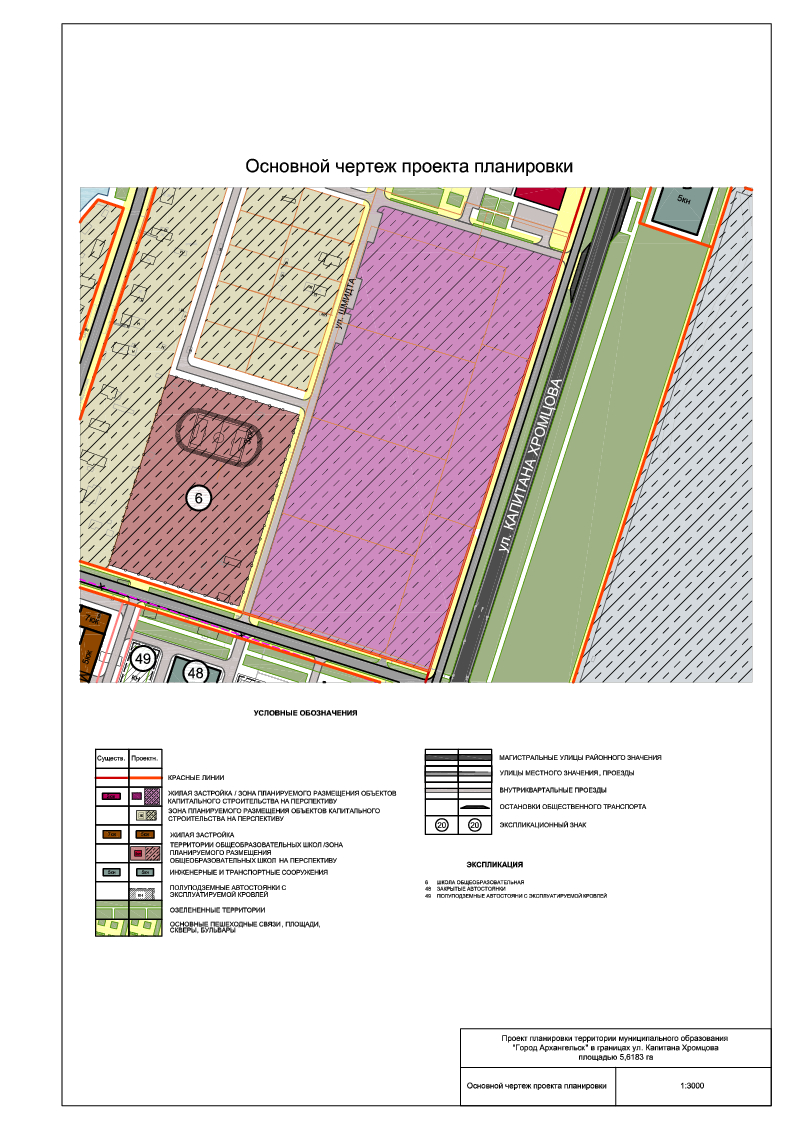 _______________